HeiDet nærmar seg barnehagestart! Den første dagen til barnet: Klokkeslettet de skal møte opp: Namnet på avdelinga: Telefonnummeret til avdelinga: Namn og adresse til barnehagen:  _____________________________________________________________________________________________________________________Den første dagen besøkjer de barnehagen ei lita stund. Vi blir kjente med dykk, og de blir kjente med oss. Saman planlegg vi korleis den første tida i barnehagen skal vere.  Vi gler oss til å helse på dykk! Helsing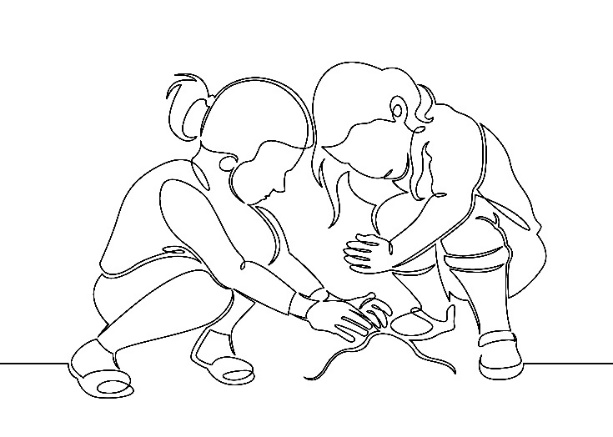 